ИНФОРМАЦИОННАЯ КАРТА	Инновационной площадки	 в сфере образования Белгородской области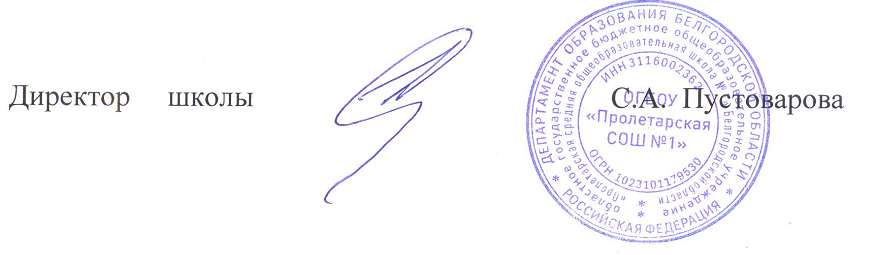 №п/пПараметры информацииСодержание информацииДанные об образовательном учреждении – инновационной площадкеДанные об образовательном учреждении – инновационной площадкеДанные об образовательном учреждении – инновационной площадкеПолное наименование согласно УставуОбластное государственное бюджетное общеобразовательное учреждение «Пролетарская средняя общеобразовательная школа №1» Белгородской областиФамилия, имя, отчество руководителяПустоварова Светлана АнатольевнаВид образовательного учреждениясредняя школаКоличество учащихся697Количество педагогов43Адрес с почтовым индексом309300Белгородская область, Ракитянский район, п. Пролетарский,ул. Ватутина, д. 2-аТелефон/Факс8-47-245-35-071Е-mailpschool1@rambler.ruWeb-sitehttp://www.moupschool1.narod.ru/Данные о контактном лице по вопросам инновационной работы в образовательном учрежденииДанные о контактном лице по вопросам инновационной работы в образовательном учрежденииДанные о контактном лице по вопросам инновационной работы в образовательном учрежденииФамилия, имя, отчествоГрибова Раиса НиколаевнаДолжностьЗаместители директора Телефон / факс8-47-245-36-569Е-mailg.raja@mail.rupschool1@rambler.ruДанные о масштабе инновационной работыДанные о масштабе инновационной работыДанные о масштабе инновационной работыМасштаб инновацииСистемный Приказ о присвоении статуса инновационной площадкиПриказ департамента образования, культуры и молодежной политики Белгородской области от 09января 2018 года № 01 «О присвоении статуса региональной инновационной площадки образовательным организациям Белгородской области»Ступень обучения, на которой осуществляется инновационная деятельностьдошкольное образование (детский сад);начальная(1-4 классы);основная (5-9 классы);средняя (10-11 классы)Количество участников инновационной деятельности (педагогов)43 учителя 2 воспитателя детского садаКоличество участников инновационной деятельности (учащихся)728:697 учащихся31 воспитанник детского садаДанные о содержании инновационной работыДанные о содержании инновационной работыДанные о содержании инновационной работыТема реализуемого инновационного проекта (программы)«Организационно-педагогические условия формирования основ экономической культуры школьников»Сроки инновационной деятельности2018-2022Цель инновационной деятельностиТеоретическое и экспериментальное обоснование организационно-педагогических условий формирования основ экономической культуры школьников;формирование специальных компетенций в области управления личными финансами у учащихсяНаучный руководитель (консультант) Никулина Евгения Викторовна, заведующая кафедрой менеджмента общего и профессионального образования,кандидат экономических наук, доцент.Этап реализации инновационного проектаЗавершающийДанные о полученных результатах и тиражируемых продуктахДанные о полученных результатах и тиражируемых продуктахДанные о полученных результатах и тиражируемых продуктахРезультативность инновационной работы для обучающихся За время реализации программы РИП цель и задачи реализованы.  Результат достигнут:  обучающиеся получили представление о сущности экономической культуры, ознакомились  с понятийным аппаратом по теме исследования; на уровне школы  разработаны локальные акты, планы работы по теме проекта,   определена модель формирования основ финансовой культуры школьников; определены  организационно-педагогические условия, обеспечивающие процесс формирования основ экономической культуры школьников,  разработаны показатели и критерии мониторинга уровня сформированности основ финансовой  культуры школьников;  в программах  урочной и внеурочной деятельности реализуется  практико-ориентированный подход деятельности по данной тематике (проведение практических занятий, деловых игр, экскурсий, проектной работы и других активных форм образовательной деятельности) с применением интерактивных технологий. Результативность инновационной работы для педагоговОпределены организационно-педагогические условия, обеспечивающие процесс формирования основ экономической культуры школьников,  разработана  модель формирования основ экономической культуры школьников,  пополнена  методическая копилка  материалов для использования на классных часах, занятиях внеурочной деятельности и др.Результативность для программы развития образовательного учрежденияРеализация данного инновационного проекта  способствовала  формированию личности социально-развитого, критически мыслящего, конкурентоспособного выпускника, обладающего экономическим образом мышления, способного взять на себя ответственность за свое будущее, за будущее своих близких и своей страны Где осуществлялась апробация или внедрение полученныхрезультатов инновационнойработыВ ОГБОУ «Пролетарская СОШ №1» Белгородской области.Где можно познакомиться с результатами инновационной работына сайте школы http://www.moupschool1.narod.ru/oput.htmХарактеристика полученных тиражируемых продуктовСоздана модель формирования основ экономической культуры школьников, разработаны проекты, программы внеурочной деятельности, разработки уроков, классных часов, занятий внеурочной деятельностью, программа методической работы с учителями и др.Специальные условия использования продукта-Условия распространения и использования продукта инновационной работыПо договоренности с разработчиками Публикации в рамках инновационной деятельностиСтатьи в сборнике БелИРО«Организационно-педагогические условия формирования основ экономической культуры школьников», 2020год:Система работы ОО по реализации программы региональной инновационной площадки «Организационно-педагогические условия основ экономической культуры школьников»- .Пустоварова С.А., Грибова Р.Н., Якименко Н.Ю., Павленко М.Ю. «Фрагмент урока математики в 9 классе «Финансовая грамотность учащихся. Подготовка к ОГЭ» -ЩетининаТ.Н. Формирование финансовой грамотности обучающихся школы как средство их успешной социализации- Грибова Р.Н., Якименко Н.Ю.,  Пустоварова С.А..Сборник «Актуальные проблемы инновационной деятельности  образовательных организаций в современных условиях», БеЛИРО, 27.09.2019 года:«Финансовая грамотность как инструмент развития личности обучающихся на уроке и во внеурочной деятельности»- Кучерова С.Н., Ковалева С.И.;Формирование финансовой  культуры младших школьников как необходимый элемент системы навыков и правил – Павленко М.Ю., Будянская Л.А..Международное сетевое издание «Солнечный свет»:Формирование функциональной грамотности обучающихся в рамках реализации программы региональной инновационной площадки- Грибова Р.Н., Пустоварова С.А., Грибова А.С., Якименко Н.Ю., Павленко М.Ю.6.   Данные о связях с другими учреждениями6.   Данные о связях с другими учреждениямиПартнерство в рамках инновационной работы (указать партнеров)ОГАОУ ДПО БелИРО, отделение Сбербанка России в п. Пролетарский,  ООО «Лидер Бизнеса» (п.Ракитное), общеобразовательные учреждения Ракитянского района и Белгородской области